__________________________________________________________________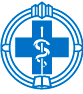 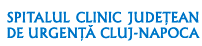 SERVICIUL R.U.N.O.                                                                                   APROBAT     MANAGER,         							             Prof. Univ. Dr. Claudia GHERMANPROCES VERBALFINAL TEHNICIAN DE RADIOLOGIE ȘI IMAGISTICĂ LICENȚIATÎntocmit astăzi, 21.07.2022 cu ocazia centralizării rezultatelor obținute în urma susținerii concursului de ocupare a posturilor vacante – perioadă nedeterminată. Rezultatul final este:Comisia de concurs:Președinte: Director Îngrijiri, As.Med.Pr.Lic. Eva KisMembru: As.șef Lucaciu FeliciaMembru: Tehnician de radiologie Szabo CristinaReprezentant OAMMR: As. Șef Monica DuțuSecretar: As. Dorina GârboanCODValidare dosarePunctaj proba scrisăRezultate proba scrisăPunctaj interviuRezultate interviuPunctaj finalRezultat final26916Admis78Admis 100Admis89Admis27649Admis48RespinsRespins27651Admis50Admis85Admis67,5Admis28315Admis66Admis83Admis74,5Admis28732Admis74Admis88Admis81Admis28779Admis68Admis65Admis66,5Respins28814Admis66Admis74Admis70Admis28787Admis40RespinsRespins